Our Lady of Peace Catholic Primary and Nursery School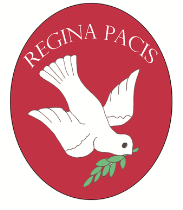 Year 4 Lenten (Spring) Term Topic WebLenten Term 1DragonsLenten Term 2Sounding offLenten Term 2Sounding offRE (Come and See)Community- The children will be focussed on knowing and understanding about belonging to a community. They will also explore knowing and understanding the life of a local Christian community and other group of people. Giving and Receiving- The children will be learning about Mass and the Eucharist. Exploring the balance of giving and receiving in life. Self-Discipline- The children will be learning about Lent and Ash Wednesday. Exploring their own self-discipline and others and how to apply this learning to everyday life.EnglishThe children will be looking at fantasy settings in narratives with specific focus on stories set in imaginary worlds. For this topic, children will be focusing specifically on the text of The Lion, The Witch and the Wardrobe. Children will learn about the features of a story set in imaginary worlds and be writing their own The children will be looking at poems set around  the theme of wishes and dreams . Children will be learning the features of poems and be writing their own Next, the children will be reading a selection of Myths and legends. They will explore these texts in depth, looking at the ambitious vocabulary and illustrations. The children will have the opportunity to write their own versions of Myths and Legends The children will be looking at poems set around  the theme of wishes and dreams . Children will be learning the features of poems and be writing their own Next, the children will be reading a selection of Myths and legends. They will explore these texts in depth, looking at the ambitious vocabulary and illustrations. The children will have the opportunity to write their own versions of Myths and Legends MathsThe children will learn to use a variety of written strategies such as expanded and compact method for addition and subtraction, adding and subtracting 3-digit numbers. They will also use strategies for multiplication and division.They will learn to find non-unit fractions of 2 and 3 digit numbers and finding fraction equivalents. They will learn strategies to find change from £5-£50.The children will also be focussed on Geometry this term. Learning to compare different angles, sort 2D shapes and find lines of symmetry.  The children will learn to use a variety of mental strategies for addition and subtraction and learn to pick the appropriate method for the calculation. They will be focussed on place value of 4-digit numbers and decimals. Learning to order and compare the numbers as well as round them up or down. The children will also be learning about reading 12/24-hour time and calculating intervals of time. The children will also be learning to measure lengths and perimeters. The children will learn to use a variety of mental strategies for addition and subtraction and learn to pick the appropriate method for the calculation. They will be focussed on place value of 4-digit numbers and decimals. Learning to order and compare the numbers as well as round them up or down. The children will also be learning about reading 12/24-hour time and calculating intervals of time. The children will also be learning to measure lengths and perimeters. ScienceIn this unit the children shall be learning about states of matter.This topic we will be focussing on Sound. We will be learning about vibration and sound energy. We will explore how sound is made and create our own instruments to conduct experiments. This topic we will be focussing on Sound. We will be learning about vibration and sound energy. We will explore how sound is made and create our own instruments to conduct experiments. ComputingThe children will be learning about Wikipedia this term. They will be learning to develop their editing skills and learn about the responsibility of publishing online. The children will have the opportunity to create Lego robots. They will develop how to program technology, focussing on algorithms and debugging. The children will have the opportunity to create Lego robots. They will develop how to program technology, focussing on algorithms and debugging. History/GeographyHistory- The children will be learning about the Mayans. Exploring their timeline, their beliefs, their culture and where they were located. Geography- The children will be developing their map skills of local areas. They will have the opportunity to use compasses to calculate direction and find grid references. Geography- The children will be developing their map skills of local areas. They will have the opportunity to use compasses to calculate direction and find grid references. ArtIncorporating with our ‘Dragons’ topic the children will be learning to develop their sketching skills and create their own dragon pictures. Incorporating with our ‘Sounding off’ topic the children will be learning to create sound drawing and effects using vibrationsIncorporating with our ‘Sounding off’ topic the children will be learning to create sound drawing and effects using vibrationsDesign and TechnologyThe children will be creating their own electrical circuits linking with our science topic .They will develop the planning and evaluating skills of creating a product.The children will be making their own musical instruments to conduct experiments for Science. They will learn how to design and create a product and analyse the efficiency of their creation. The children will be making their own musical instruments to conduct experiments for Science. They will learn how to design and create a product and analyse the efficiency of their creation. MusicThe children will continue to enhance their singing skills by learning the song Cuckoo! By Benjamin Britten. They will have the opportunity to listen and appraise music and develop their listening skills. The children will be focussed on the song ‘Lean On Me’ by Bill Withers. They will have the opportunity to look at the style of Gospel Singing. They will focus on the musical elements of pulse, rhythm and pitch using games to develop these skills.The children will be focussed on the song ‘Lean On Me’ by Bill Withers. They will have the opportunity to look at the style of Gospel Singing. They will focus on the musical elements of pulse, rhythm and pitch using games to develop these skills.PE/GamesGames- This term the children have the opportunity to have swimming lessons at Montem Leisure Centre. They will be learning correct stroke technique, breathing technique and water safety skills.  P.E- Body movements and gymnastic exercises, including stretching, balancing and strength and stamina. Games- This term the children have the opportunity to have swimming lessons at Montem Leisure Centre. They will be learning correct stroke technique, breathing technique and water safety skills.  P.E- The children will be developing their ball control and teamwork skills around the sport of BasketballGames- This term the children have the opportunity to have swimming lessons at Montem Leisure Centre. They will be learning correct stroke technique, breathing technique and water safety skills.  P.E- The children will be developing their ball control and teamwork skills around the sport of BasketballPSHEThis term the children will be learning about relationships.This term the children will be learning about relationships.This term the children will be learning about relationships.